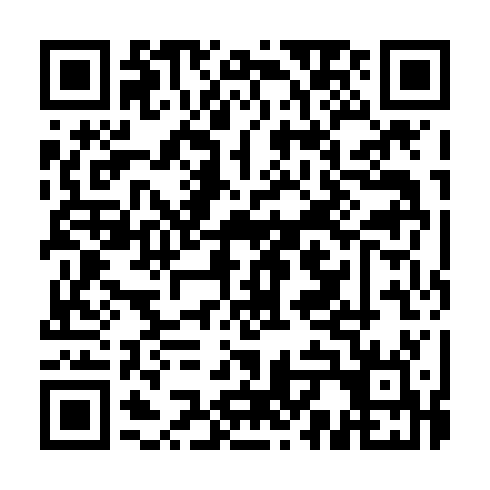 Ramadan times for Smiardowo Krajenskie, PolandMon 11 Mar 2024 - Wed 10 Apr 2024High Latitude Method: Angle Based RulePrayer Calculation Method: Muslim World LeagueAsar Calculation Method: HanafiPrayer times provided by https://www.salahtimes.comDateDayFajrSuhurSunriseDhuhrAsrIftarMaghribIsha11Mon4:194:196:1512:023:525:495:497:3912Tue4:164:166:1312:023:535:515:517:4113Wed4:144:146:1012:013:555:535:537:4314Thu4:114:116:0812:013:565:555:557:4515Fri4:084:086:0612:013:585:575:577:4716Sat4:064:066:0312:003:595:595:597:4917Sun4:034:036:0112:004:016:016:017:5118Mon4:004:005:5812:004:026:026:027:5319Tue3:583:585:5612:004:046:046:047:5520Wed3:553:555:5411:594:056:066:067:5821Thu3:523:525:5111:594:076:086:088:0022Fri3:493:495:4911:594:086:106:108:0223Sat3:463:465:4611:584:106:116:118:0424Sun3:443:445:4411:584:116:136:138:0625Mon3:413:415:4211:584:126:156:158:0926Tue3:383:385:3911:574:146:176:178:1127Wed3:353:355:3711:574:156:196:198:1328Thu3:323:325:3411:574:176:206:208:1529Fri3:293:295:3211:574:186:226:228:1830Sat3:263:265:2911:564:196:246:248:2031Sun4:234:236:2712:565:217:267:269:221Mon4:204:206:2512:565:227:287:289:252Tue4:174:176:2212:555:237:307:309:273Wed4:144:146:2012:555:257:317:319:304Thu4:114:116:1812:555:267:337:339:325Fri4:084:086:1512:555:277:357:359:346Sat4:044:046:1312:545:287:377:379:377Sun4:014:016:1012:545:307:397:399:408Mon3:583:586:0812:545:317:407:409:429Tue3:553:556:0612:535:327:427:429:4510Wed3:513:516:0312:535:347:447:449:47